Základní umělecká škola, Plzeň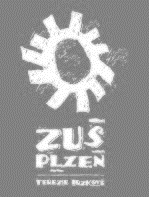 Terezie Brzkové 33318 11 PlzeňIČO: 453 35 851Přerušení docházky do ZUŠJméno žáka:___________________________; obor (HO, VO, TO, LDO): _________________Ročník/stupeň studia____________________; vyučující: _____________________Důvod přerušení studia:__________________________________________________________________________________________________________________________________________________________________________________________________________________________________________________________________________________________________________________________________________________________________________________________________________________________V ___________________dne: __________________													____________________________								          Podpis zákonného zástupce